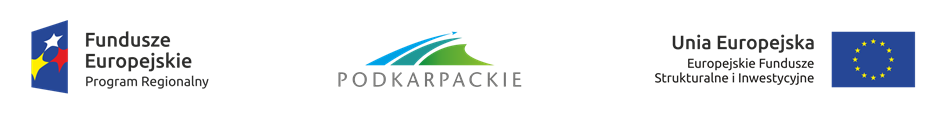                                                                                                            Załącznik nr 2 do SIWZZAMAWIAJĄCY:	Muzeum w Przeworsku Zespół Pałacowo – Parkowy	ul. Park 2, 37-200 Przeworskwoj. podkarpackie                                                                                                                     WYKONAWCA:__________________________________________(pełna nazwa/firma, adres,                              OŚWIADCZENIE WYKONAWCY składane na podstawie art. 25a ust. 1 ustawy z dnia 29 stycznia 2004 r.  Prawo zamówień publicznych (dalej jako: ustawa Pzp), DOTYCZĄCE SPEŁNIANIA WARUNKÓW UDZIAŁU W POSTĘPOWANIU 
na potrzeby postępowania o udzielenie zamówienia publicznego
pn.: Roboty budowlane oraz prace konserwatorskie na terenie Muzeum w Przeworsku Zespół Pałacowo Parkowy pn. „Głęboka modernizacja energetyczna budynku Pałacu Lubomirskich w Przeworsku oraz budowa farmy fotowoltaicznej”.  oświadczam, co następuje:INFORMACJA DOTYCZĄCA WYKONAWCY:Oświadczam, że spełniam warunki udziału w postępowaniu określone przez Zamawiającego w  Specyfikacji Istotnych Warunków Zamówienia.________________ (miejscowość),  dnia ___________ r. 							________________________________(podpis)INFORMACJA                                                                                                                                                     W ZWIĄZKU Z POLEGANIEM NA ZASOBACH INNYCH PODMIOTÓW:Oświadczam, że w celu wykazania spełniania warunków udziału w postępowaniu, określonych przez Zmawiającego w Specyfikacji Istotnych Warunków Zamówienia.polegam na zasobach następujących podmiotów: _______________________________________________________________________________________________________________________________________________________________________________________________________________________________________ (wskazać podmiot)w następującym zakresie __________________________________________________________                                                                                                            (określić odpowiedni zakres dla wskazanego podmiotu)(……)________________ (miejscowość), dnia ___________ r. 							________________________________(podpis)OŚWIADCZENIE DOTYCZĄCE PODANYCH INFORMACJI:Oświadczam, że wszystkie informacje podane w powyższych oświadczeniach są aktualne 
i zgodne z prawdą oraz zostały przedstawione z pełną świadomością konsekwencji wprowadzenia zamawiającego w błąd przy przedstawianiu informacji.________________  (miejscowość), dnia ___________ r. 							________________________________(podpis)